    Provoz knihovny 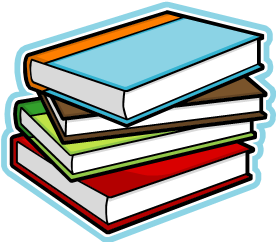     zahájen 3.dubna 2022        Obecní knihovna Polerady je pro        veřejnost otevřena vždy v neděli        od 15.00 do 17.00 hodin v suterénu        obecního úřadu.	        Půjčovné ani registrační poplatek         se neplatí. Přijďte si vybrat z beletrie,        naučné literatury nebo z knih pro děti.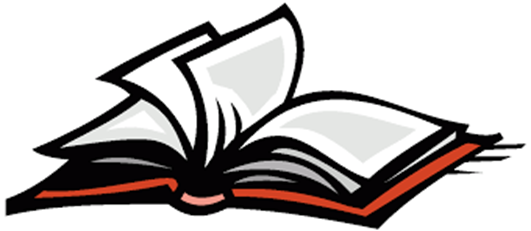 